Ձև 3-1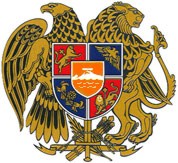 ՀԱՅԱՍՏԱՆԻ ՀԱՆՐԱՊԵՏՈՒԹՅՈՒՆ______________________________________________________________(ՀՀ մարզը, համայնքը) ՇԱՀԱԳՈՐԾՄԱՆ ԹՈՒՅԼՏՎՈՒԹՅՈՒՆ(ԱՎԱՐՏՎԱԾ ՇԻՆԱՐԱՐՈՒԹՅԱՆ ՇԱՀԱԳՈՐԾՄԱՆ ՓԱՍՏԱԳՐՄԱՆ ԱԿՏ)N _____ ___ ___________ 20____ թ.Կառուցապատող __________________________________________________ կողմից կառուցված,որը գտնվում է ______________________________________________________________________________________________________________________________________համարվում է ավարտված և պատրաստ է շահագործման, որի`1. նախագծային փաստաթղթերը մշակվել են_____________________________________________ _________________________________________________________________ կողմից.2. շինարարությունն սկսվել է ______________________________________________ (շինարարության թույլտվություն տվող մարմնի անվանումը)__________________________________________________________________ կողմիցտրված ____ _______ 20… թ. N ____ շինարարության թույլտվության համաձայն.3. շինարարությունն իրականացվել է _______________________________ կողմից_____________________________________________________________________4. օբյեկտի հիմնական ցուցանիշներն են` _________________________________________________________________________________________________________________________________________________________________________________________5. հատուկ պայմանները _________________________________________________________________________________________________________________________________________________________________________________________________________ՀԻՄՔԵՐ`1) կառուցապատողի դիմումը ____ ________ 20… թ.2) ընդունող հանձնաժողովի ակտը ____ ________ 20… թ.3) կատարողական փաստաթղթերի ցանկը _________ թերթ:Հայաստանի Հանրապետության համայնքի ղեկավար (Հայաստանի Հանրապետությանօրենսդրությամբ սահմանված դեպքերում` այլ իրավասու մարմին)____ ________ 20… թ.(իրավաբանական անձի անվանումը, ֆիզիկականանձի անունը, ազգանունը, հեռախոսահամարը, էլեկտրոնային հասցեն) (օբյեկտի անվանումը և տեղադրությունը) (նախագծային կազմակերպության անվանումը, օրենքով սահմանված դեպքերում` լիցենզիայի համարը, անհատ ձեռնարկատիրոջ անունը, ազգանունը, լիցենզիայի համարը)(գլխավոր կապալառուի անվանումը) _________________________________________________(ստորագրությունը)(անունը, ազգանունը)